Załącznik nr 1.Do Regulaminu Konkursu literackiego„Dziennik z podróży”KONKURS LITERACKI „DZIENNIK Z PODRÓŻY”KARTA ZGŁOSZENIOWA………………………………………………………………………………………………… Imię i nazwisko uczestnika konkursu.………………………………………………………………………………………………… Klasa oraz nazwa szkoły, do której uczęszcza uczestnik konkursu.………………………………………………………………………………………………… Tytuł pracy konkursowej.………………………………………………………………………………………………… Imię i nazwisko prawnego opiekuna autora pracy.………………………………………………………………………………………………… Numer kontaktowy prawnego opiekuna autora pracy.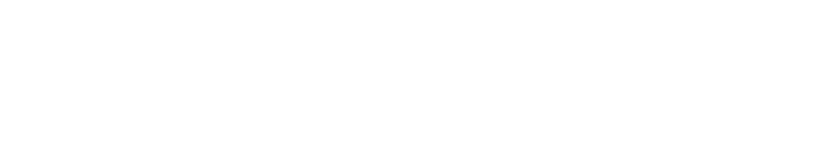 